40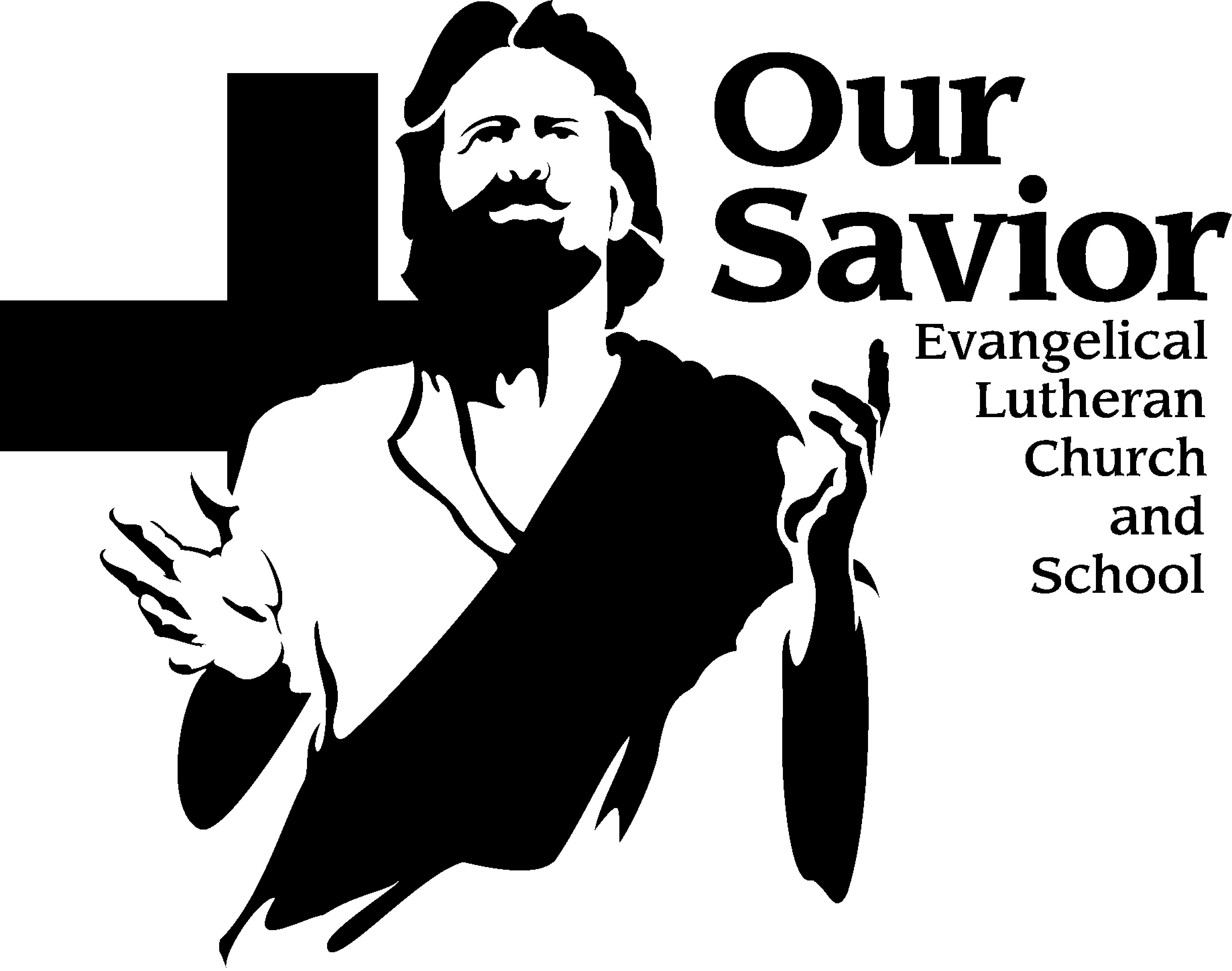 Traveling this Summer?  - If you need help finding the location of a church during your travels, you can use the following website; or contact Sarah in the church office and she will be happy to help.  https://yearbook.wels.net/unitsearch.  SAVE THE DATE FOR THE OUR SAVIOR GOLF OUTING  - Please save the date for the Our Savior Golf Outing on Sunday, September 8th at 1:00pm.  More details to follow.    COFFEE  – Now that Bible Study has been moved back to the Fellowship Hall we will continue to offer coffee up in the narthex.  Please note that It might not always be there the "whole time", but at least after first service up until second.  Coffee cups with lids are strongly encouraged in the sanctuary.  MRS. PLATZER FAREWELL - Our Savior Lutheran Church and School will hold a farewell reception for  Mrs. Platzer between the 8:00 a.m. and 10:30 a.m. services on Sunday, June 2 in the Family Life Center lower lobby. Plan on attending between 9:15 a.m. and 10:15 a.m. HEARTS TO HANDS - Join Hearts to Hands Monday, May 26th at 6:30 pm in the mezzanine of the school building.  All are welcome, beginners and experienced alike.  We have hooks. needles, and yarn to share.  Hope to see you there.  Contact with questions: Laurel Polheber 262-483-2102.OSLS 8th Grade Graduation – Our Savior’s 8th Grade Graduation Service will be held on Thursday, May 30th, 2019, at 7:00pm.  Traveling this Summer?  - If you need help finding the location of a church during your travels, you can use the following website; or contact Sarah in the church office and she will be happy to help.  https://yearbook.wels.net/unitsearch.  SAVE THE DATE FOR THE OUR SAVIOR GOLF OUTING  - Please save the date for the Our Savior Golf Outing on Sunday, September 8th at 1:00pm.  More details to follow.    COFFEE  – Now that Bible Study has been moved back to the Fellowship Hall we will continue to offer coffee up in the narthex.  Please note that It might not always be there the "whole time", but at least after first service up until second.  Coffee cups with lids are strongly encouraged in the sanctuary.  MRS. PLATZER FAREWELL - Our Savior Lutheran Church and School will hold a farewell reception for  Mrs. Platzer between the 8:00 a.m. and 10:30 a.m. services on Sunday, June 2 in the Family Life Center lower lobby. Plan on attending between 9:15 a.m. and 10:15 a.m. HEARTS TO HANDS - Join Hearts to Hands Monday, May 26th at 6:30 pm in the mezzanine of the school building.  All are welcome, beginners and experienced alike.  We have hooks. needles, and yarn to share.  Hope to see you there.  Contact with questions: Laurel Polheber 262-483-2102.OSLS 8th Grade Graduation – Our Savior’s 8th Grade Graduation Service will be held on Thursday, May 30th, 2019, at 7:00pm.  